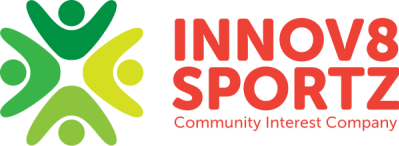 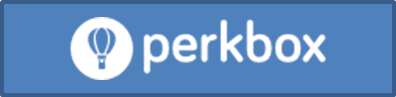 Employee’s Name: ……………………………………………………………..Employee’s Department: ……………………………………………………I would like to join the Innov8 Sportz Employee Incentive Scheme with Perkbox and consent to £3.00 per month being deducted from my wages (after tax and any other deductions) before they are paid into my bank account.I understand Innov8 Sportz will continue to deduct £3.00, and pay my subscription fee to Perkbox, each month unless I email info.innov8sportzcic@gmail.com to opt out of the scheme.I understand that Innov8 Sportz or Perkbox may alter or withdraw this scheme, at any time.I understand that membership of the scheme is at Innov8 Sportz’ discretion and, should I leave employment with Innov8 Sportz, my membership of the scheme will be cancelled.I understand that my Perkbox membership is not transferrable.Signed: ………………………………………………………………………………..Print Name: …………………………………………………………………………Date: …………………………………………………………………………………….